PŘEDSTAVENÍ ZÁMĚRU MATEŘSKÉ ŠKOLY VESELÍČKO, okres Přerov, příspěvkové organizace1. Záměr: Nákup osobního automobilu typu pick-up pro potřeby ŠJ při MŠ Veselíčko na rozvoz obědů cizím strávníkům a školám. Nákup automobilu uskuteční Obec Veselíčko, o provoz vozidla se bude starat MŠ.2. Popis záměru: ŠJ při MŠ Veselíčko zaměstnává 2 kuchařky a vedoucí školní jídelny, všechny pracovnice mají zkrácené pracovní úvazky. Kapacita ŠJ je 180 jídel denně, v současné době se ze ŠJ expeduje cca 130 obědů denně, a to do MŠ Veselíčko, ZŠ a MŠ Prosenice a cizím strávníkům ve Veselíčku i Prosenicích.3. Plán: Nákupem automobilu se otvírají další možnosti pro produkci obědů naší ŠJ.A. dodávka obědů seniorům a dalším zájemcům (cizím strávníkům) v obci VeselíčkoB. dodávka obědů do ZŠ a MŠ LazníkyC. dodávka obědů cizím strávníkům v obci LazníkyD. dodávka obědů do ZŠ a MŠ ProseniceE. dodávka obědů cizím strávníkům v obci ProsenicePředpokládaný celkový počet denně uvařených obědů: 180Předpokládaný celkový počet expedovaných obědů: 140 4. Kalkulace:Cesta automobilu za 1 km: cca 6,70 Kč Počet najetých km denně: 16 kmSpotřeba automobilu denně: cca 110,- Kč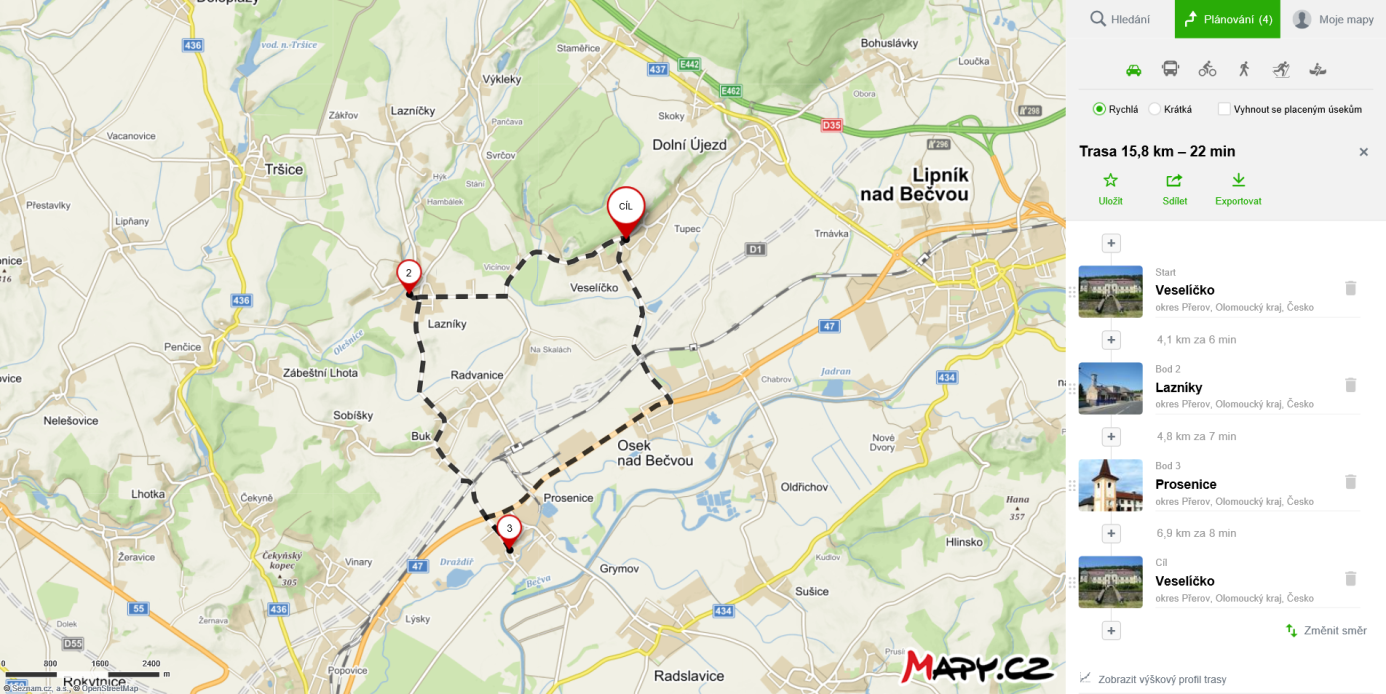 Cena běžná za dovoz obědů v okolí: 3,- Kč/1 obědZisk celkem denně: 420,- Kč Z toho spotřeba: 110,- KčZ toho pracovník + ostatní náklady (pojistné, zpracování mzdy, rezerva): 310,- Kč 5. Vozidlo: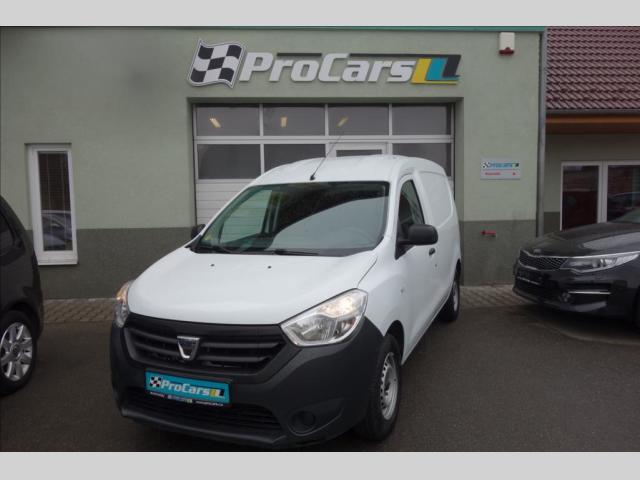 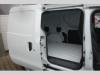 Dacia Dokker 
1,5 DCI AMBIANCE 175 000 Kč, možnost odpočtu DPH03/2014Stav perfektníTachometr 63 822 kmSTK 03/2020Objem 1 461 ccmVýkon 55 kW (75 PS)Palivo naftaKaroserie vanpočet dveří 5počet míst 5barva bíláVIN UU18SD94550275736Výbava ABS, airbag řidiče, autorádio, imobilizér, manuální převodovka, palubní počítač, posilovač řízení, USB Poznámka koupeno v CZ,​ první majitel,​ nehavarované,​ TOP STAV,​ 9002kontakt na prodejce adresa PROCARS s.r.o. ojeté vozy se zárukou původu 
Karlovarská 5 
Velká Dobrá 27361 telefon ​+420 776 222 246, 608 300 5556. Další možnosti:A. Charita LipníkB. AndělPřerov RadvaniceC. Zahradní centrum Prosenice7. Závěr:S obcemi uvedenými v bodu 3. byla záležitost osobně konzultována. Komentář k těmto konzultacím bude obsahem jednání řádného květnového ZOV.Ve Veselíčku dne 30. 4. 2019 					Mgr. Lucie Pazderová